Издате грађевинске дозволе, мај 2017.                                            – Претходни резултати –Према броју дозвола издатих у мају 2017, пријављена је изградња 1824 стана с просечном површином 78,7 m². Према издатим дозволама, број станова већи је за 45,0% него у мају 2016. Од укупног броја станова у новим стамбеним зградама, 13,3% станова биће грађено у зградама с једним станом, с просечном површином 147,9 m², а 82,9% станова биће грађено у зградама с три стана и више станова, и њихова просечна површина биће знатно мања и износиће 67,3 m².У мају 2017. издато је 1607 грађевинских дозвола, што је за 53,2% више него у мају претходне године. Индекс предвиђене вредности радова у мају 2017. већи је за 10,3% у односу на мај 2016.  Посматрано према врсти грађевина, у мају 2017. издато је 79,7% дозволa за зграде и 20,3% за остале грађевине. Ако се посматрају само зграде, 63,5% односи се на стамбене и 36,5% на нестамбене зграде, док се код осталих грађевина највећи део односи на цевоводе, комуникационе и електричне водове (71,9%). Предвиђена вредност радова новоградње у мају 2017. износи 76,4% од укупно предвиђене вредности радова. Највећа грађевинска активност, посматрано према областима, забележена је у Београдској области, 28,5% од предвиђене вредности новоградње. Следе Јужнобачка област, 23,7%,  Златиборска област, 6,3%, и Рашка област, 4,4%, док се учешћа осталих области крећу од 0,1% до 3,9%.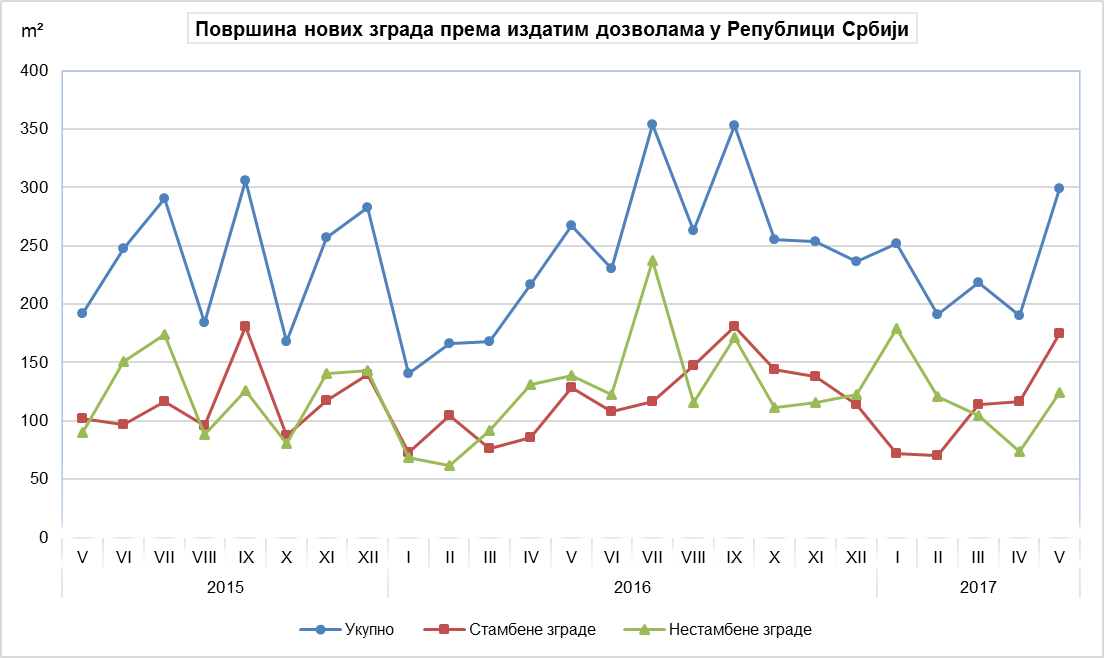 Индекси издатих грађевинских дозвола у Републици СрбијиМетодолошка објашњењаИсказани подаци прикупљају се у оквиру месечног истраживања о грађевинским дозволама. Извештај попуњавају министарство надлежно за послове грађевинарства, надлежни органи аутономнe покрајинe, градa и oпштинe, који према Закону о планирању и изградњи („Службени гласник РС“, број 132/14, члан 133) издају грађевинску дозволу за изградњу грађевинског објекта. У оквиру овог истраживања, појмом „грађевинска дозвола“ обједињују се грађевинска дозвола за изградњу грађевинског објекта и решење којим се одобрава извођење радова по члану 145 Закона о планирању и изградњи.  Издате грађевинске дозволе и одобрења за извођење радова на основу усаглашеног захтева су обухваћене само ако је изградња први пут одобрена.Обухватају се дозволе за све врсте грађевина описаних у Класификацији врста грађевина, тј, зa зграде и остале грађевине, и приказују се по територијама на којима се изводе планирани радови у земљи.Подаци о издатим грађевинским дозволама показују будуће кретање грађевинске делатности и омогућавају сагледавање структуре инвестиција како на државном нивоу, тако и на нивоу локалне самоуправе.Републички завод за статистику од 1999, године не располаже појединим подацима за АП Косово и Метохија, тако да они нису садржани у обухвату података за Републику Србију (укупно).Детаљна методолошка објашњења овог истраживања налазе се у едицији Завода „Методологије и стандарди“. На сајту Републичког завода за статистику могу се наћи: Месечна истраживања о грађевинским дозволама, свеска број 22(http://webrzs,stat,gov,rs/WebSite/userFiles/file/Gradjevinarstvo/SMET/SMET012010L,pdf), и Класификација врста грађевина, свеска број 15 http://webrzs,stat,gov,rs/WebSite/userFiles/file/Metodologije/Klasifikacije/mm152005,pdf).Контакт: gabrijela.rosic@stat.gov.rs. телефон: 011 2412-922, локал 260Издаје и штампа: Републички завод за статистику, 11 050 Београд, Милана Ракића 5 
Tелефон: 011 2412-922 (централа) • Tелефакс: 011 2411-260 • www.stat.gov.rs
Одговара: др Миладин Ковачевић, директор 
Tираж: 20 ● Периодика излажења: месечна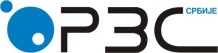 Република СрбијаРепублички завод за статистикуISSN 0353-9555САОПШТЕЊЕСАОПШТЕЊЕГР30број 195 - год. LXVII, 14.07.2017.број 195 - год. LXVII, 14.07.2017.Статистика грађевинарстваСтатистика грађевинарстваСРБ195 ГР30 140717I–V 2017I–V 2016V 2017IV 2017V 2017V 2016V 2017 2016УкупноБрој184,9122,0153,2152,2Предвиђена вредност радова132,3132,6110,399,6ЗградеБрој191,9125,4161,6161,7Предвиђена вредност радова122,2162,1107,1112,3Површина123,7156,4113,6126,5Запремина125,6146,999,0119,5Остале грађевинеБрој166,7110,5127,2123,7Предвиђена вредност радова154,979,4123,770,4СтановиБрој125,3142,4145,0148,9Корисна површина136,8160,4167,8163,3